School Name: Monkfield Park Primary School	 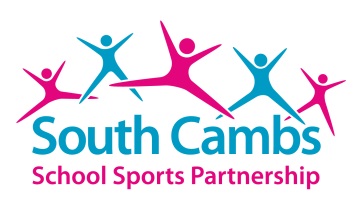 PE development plan and impact of sport premium 2017-18Total fund allocated: £15,475Meeting national curriculum requirements for swimming and water safetyMeeting national curriculum requirements for swimming and water safetyWhat percentage of your current Year 6 cohort swim competently, confidently and proficiently over a distance of at least 25 metres?86%What percentage of your current Year 6 cohort use a range of strokes effectively [for example, front crawl, backstroke and breaststroke]?77%What percentage of your current Year 6 cohort perform safe self-rescue in different water-based situations?48%Schools can choose to use the Primary PE and Sport Premium to provide additional provision for swimming but this must be for activity over and above the national curriculum requirements. Have you used it in this way?YesPE and sport premium key outcome indicatorSchool Focus (including expected impact on pupilsAction requiredPlanned fundingEvidenceImpact on pupils and schoolSustainability/next stepsOverall vision &wider impactThe profile of PE and sport being raised across the school as a tool for whole school improvementTo increase the amount of activity children partake in each day. (30 minutes)50% of golden time clubs to be physically active. Paid coach to come in and run ‘Clubercise’.Scooters, skateboards purchased to run as a golden time club and to eventually be rolled out into playtimes. English coordinator to attend ‘Active Literacy’ course.Active Class competition runs throughout the school using 5-a-day Fitness login and other free logins (Go Noodle and Supermovers).£75£739£110£200Children should be more active at regular intervals throughout the day, enabling them to achieve 60 minutes plus of physical activity.Children will have a greater focus for learning with brain breaks – impact on learning and achievement.Children are having more opportunities within the classroom to be active and are inspired to do so. Pupil voice indicates enjoyment of the extra physical activity within their school day. Active golden time clubs are the most popular clubs in KS2 with full attendance. Playtimes are more active, even wet play when one room has active play to encourage children to remain active, even when inside.  Continue to the use of active minutes.Further add to the golden time active clubs, giving children opportunities to carry on these clubs as after school clubs. English coordinator to give a staff meeting on active English to ensure it is fed down to all members of staff.Overall vision &wider impactThe profile of PE and sport being raised across the school as a tool for whole school improvementTo develop the range of physical games/activities available at playtimes and lunchtimes.Playground craze bags (One for each half term).Replenish equipment for KS2 children. Play Leader training for new Year 5s to carry on play leaders in KS1.£624.41£150Children should be more active at regular intervals throughout the day, enabling them to achieve 60 minutes plus of physical activity.Children will have a greater focus for learning with brain breaks – impact on learning and achievement.Children are having more opportunities within the classroom to be active and are inspired to do so. Pupil voice indicates enjoyment of the extra physical activity within their school day. Active golden time clubs are the most popular clubs in KS2 with full attendance. Playtimes are more active, even wet play when one room has active play to encourage children to remain active, even when inside.  Continue to the use of active minutes.Further add to the golden time active clubs, giving children opportunities to carry on these clubs as after school clubs. English coordinator to give a staff meeting on active English to ensure it is fed down to all members of staff.To further celebrate physical activity throughout the school. Sportsperson of the week or as part of golden assembly with special certificates.£56The profile of physical activity will rise and children will see benefits in being active.Not fully integrated into school life. Will continue this until the end of the academic year and it will then be reviewed.Quality of PEIncreased confidence, knowledge and skills of all staff in teaching PE and sportTo provide support and training for staff to allow to be creative in the promotion of physical activity.Outdoor adventurous activities training for teachers run by a PE specialist.Equipment kept up to date and relevant to allow teachers the opportunities to teach effectively. £200£279.46Teacher feedback identifying what areas have improved and effect on staff confidence.PE coordinator will receive additional support, which in turn will have a greater impact on whole school development.Links created with local clubs to encourage children to develop these skills further outside of school.OAA has been more prominent throughout the school as teachers are now confident in this area. Resources have been created for each year group, which is enabling teachers to be more creative in their teaching of OAA.Resources kept up to date and organised to ensure they are used in the next academic year. Gym training for an INSET planned to ensure confidence is sustained in that area.Quality of PEIncreased confidence, knowledge and skills of all staff in teaching PE and sportTo up skill teachers to ensure a high level of PE teaching across the school -leading to a greater impact on children’s learning in the subject area as well as improving teacher confidence and knowledge.Half day support from PE Specialist for the year who will work with different teachers per half term on the areas that they are least confident.Relevant CPD for staff. NQT course for trainee teacherSubject leader support to allow subject leader to support staff.£5700£110£208.93Teacher feedback identifying what areas have improved and effect on staff confidence.PE coordinator will receive additional support, which in turn will have a greater impact on whole school development.Links created with local clubs to encourage children to develop these skills further outside of school.Teacher feedback indicates their growing confidence in delivering PE, especially in the areas in which they highlighted as their least confident ones. Pupils are involved in more high quality PE sessions and engagement has improved.PE specialist will continue to work in the school next year, focusing on the teachers which did not have access to the upskilling this year.Quality of School SportBroader experience of a range of sports and activities offered to all pupilsIncreased participation in competitive sportTo develop gateways to enable children the opportunity to continue with sporting activities and exercise outside of the school day. Ensure a wide range of clubs are on offer before and after school. Smarty Pilates breakfast club available to all year groups for a half term at a time.£800Improved attendance at clubs as a wider range will be offered.Children that are not always involved in clubs will attend Smarty Pilates thanks to direct invites. More children are attending after school and breakfast clubs, especially the Archery and Fencing which has been a popular addition. There are still a large group of children who are not attending clubs in school or outside of school at all – they will be the target for the next year. Continue to keep updating clubs to ensure there is a wide variety for all different interests and abilities. A different club each half term will be subsidised and those children who are not attending clubs will be invited directly. Active golden time clubs will be offered outside of school hours as a gateway to activity taking place outside of the school day.To give all children access to sporting eventsSCSSP membership with access to sporting events. Coaches to and from whole year group sporting events/festivals.£800£1,353All children will be involved in competitive sport outside of the curriculum which will increase sport involvement outside of school.Year 1 – Year 6 – every year group had access to a sporting event.Although some children have shown great sportsmanship and positive attitude to the events, certain year groups struggled with resilience and over-competitiveness which will continue to be addressed.Pupil questionnaires on physical activity to be given at beginning and end of academic year to monitor involvement. Continued work needed on resilience and sportsmanship in certain year groups.To promote inclusive sports for all to access.Inclusive Sports roadshow.Inclusive sports training for all staff.Top-Up swimming offered to Year 5 swimmers who did not swim 25m the year before.Sports themed team morning.£540£100All children will have access to competitive sport, regardless of ability and disability. Children that did not meet the 25m in Year 4, will have extra swimming support in order to allow some of them to meet the expected swimming criteria. Pupils were fully engaged in the roadshow, adopting a mature, compassionate attitude to the sports. Pupil’s voice indicated their enjoyment. Due to the success of the inclusive sports event, one of their sports was introduced at after school club as a calming yet enjoyable activity for children. 2 extra children met the 25m requirement. Continued work with after school club to introduce all the sports into their timetable.Equipment for each sport to be purchased to be used in golden time and in the curriculum to complement the training teachers received. Continue Top Up swimming for the next cohort.Quality of Physical Activity and use of PE as a catalyst for wider learning The engagement of all pupils in regular physical activity-kick starting healthy active lifestylesTo provide children with the knowledge to enable them to lead a healthy active lifestyle. Active lifestyles week with Active Lifestyle Roadshows.Assembly themes with healthy lifestyles foci. Active Minutes competition. Change4Life Club to promote the importance of a healthy lifestyle.Bikeability course for Year 6 to enable them to cycle to Secondary School. Balanceability for Reception.£850£118.69£750Encourage hard to reach children to engage in sport and improve resilience. Be inspired! Expose children to a new and fun sportTargeted children will benefit from additional support in terms of physical development, readiness to learn and ultimately, focus for learning throughout the day.Targeted children attending Change4Life have not only enjoyed the sessions but have shown growing knowledge in how to lead healthy lifestyles. These children are now all involved in active golden time clubs and 2 are also attending active after school or breakfast clubs.88% of Year 6 children obtained their bikeability level 2 which enables them to cycle to school. Quality of Physical Activity and use of PE as a catalyst for wider learning The engagement of all pupils in regular physical activity-kick starting healthy active lifestylesTo continue to educate parents/carers on the importance of providing their child with an enriched healthy lifestyle. Home access for 5-a-day fitness for children and families to login at home.Healthy recipes shared in the newsletter.£45Parents will be engaged in encouraging healthy lifestyles at home.Parents have sent in pictures of their healthy cooking from the recipes given in the newsletter.Children are using GoNoodle and 5-a-day fitness at home.Exercise/dance of the week to be displayed in the newsletter as a fitness challenge for at home.Active homework added to the homework grids.To educate children on mental well-being through active lifestyles.Growth Mindset whole school assembly and workshops by BMX Champion, Mike Mullen.Team building workshops to promote team work, cooperation and communication.£500£480Growth mindset will be part of daily vocabulary, with children’s resilience and confidence growing, not just in sport but across their whole lifestyles. Year 5, who had the workshop with Mike Mullen, showed growing resilience and positive mindset throughout the session which was observed by teachers. Growth mindset has been a focus in assemblies and it is being promoted in Golden assemblies. Resilience was also a focus with special certificates which indicates that not only is it being praised, it is also improving. Both team building and growth mindset workshops will be used again next year to ensure it is sustained. 